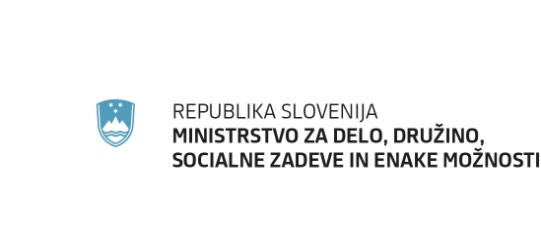 IZJAVA UPRAVIČENCA GLEDE DVOJNEGA FINANCIRANJAIzjavljamo, da:istih stroškov in izdatkov, ki jih uveljavljamo na zahtevku za izplačilo, katerega priloga je ta izjava, nismo in ne bomo uveljavljali v okviru drugih projektov;na zahtevku za izplačilo ne uveljavljamo stroškov zunanjih izvajalcev, kjer je zunanji izvajalec povezana družba po pravilih zakona, ki ureja gospodarske družbe. Upravičenec:Projekt:Ime in priimek skrbnika/skrbnice pogodbe upravičenca:Ime in priimek skrbnika/skrbnice pogodbe upravičenca:Ime in priimek skrbnika/skrbnice pogodbe upravičenca:Podpis:Datum:Ime in priimek odgovorne osebe upravičenca: Ime in priimek odgovorne osebe upravičenca: Ime in priimek odgovorne osebe upravičenca: Podpis:Datum: